Top of FormBottom of Form
Course Materials: MGT330-0902A-02 : Human Resource Management
Print this page | Close Window 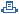 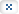 